Starostka obce  Radatice U R Č U J E 1/  za overovateľa  zápisnice  z 3.  zasadnutia obecného zastupiteľstva : poslanca :  Ing. Ján Čelovský2/ za zapisovateľa  z 3.  zasadnutia obecného zastupiteľstva  : Ivana Heldáková                                                                                       Mgr. Gabriela VIAZANKOVÁ                                                                                                        starostka obce V Radaticiach, dňa   5. apríla 2019                 Obecné zastupiteľstvo  v Radaticiach  U Z N E S E N I E z 3.   zasadnutia Obecného  zastupiteľstva v Radaticiach zo  dňa  5. apríla  2019                                                                číslo :  12/2019  k programu rokovania obecného zastupiteľstva  -------------------------------------------------------------------------------------------------Obecné zastupiteľstvo  v Radaticiach s c h v a ľ u j e program 3.  zasadnutia poslancov obecného zastupiteľstva v pozmeňujúcom znení :1. Otvorenie zasadnutia. Schválenie programu	2. Určenie zapisovateľa a overovateľa zápisnice	3. Voľba návrhovej komisie	4. Kontrola uznesení	5. Prerokovanie Záverečného účtu obce za rok 2018	6. Rozpočtové opatrenie č. 1/2019	7. Prerokovanie Plánu hospodárskeho a sociálneho rozvoja obce 2018-2024	8. Vyhlásenie verejnej obchodnej súťaže na odpredaj pozemkov na par. č. 534/5	     a 534/6	9. Prerokovanie účasti obce na projekte „Rekonštrukcia priestorov MŠ Radatice“	     v rámci výzvy IROP-PO2-SC221-2018-35	10. Prerokovanie čestného vyhlásenia pre Slovenský pozemkový fond k ceste na KN-       E par. č. 1-773/1 – ostatná plocha	11. Prerokovanie zásad odmeňovania poslancov obecného zastupiteľstva	12. Prerokovanie VZN č. 1/2019 o vyhradení miest a ustanovení podmienok na	       umiestňovanie volebných plagátov na verejných priestranstvách počas volebnej	       kampane13. Prerokovanie Dodatku č. 10 k VZN obce č. 4/2009 o určení výšky dotácie na   prevádzku a mzdy na žiaka základnej umeleckej školy, poslucháča jazykovej školy a      dieťa materskej školy a školských zariadení na území obce                           14. Prerokovanie príspevku obce na prevádzkové náklady denného stacionára 	    Pokojná jeseň, n. o. 	15. Prerokovanie žiadosti od LIRI, n.o. týkajúcej sa parcely KN-E č. 69/1 o výmere	       700 m2	16. Prerokovanie žiadosti k vytvoreniu spoločného školského obvodu s mestom             Prešov	17. Prerokovanie žiadosti o opravu prístupovej cestnej komunikácie	18. Prerokovanie žiadosti o zabezpečenie verejného osvetlenia	19. Aktuálne informácie a interpelácie poslancov	20. Záver                   Hlasovanie:                                         počet    mená poslancov                                                                                                         Mgr. Gabriela VIAZANKOVÁ                                                                                                              starostka  obce                        Obecné zastupiteľstvo  v Radaticiach  U Z N E S E N I E z 3.  zasadnutia Obecného  zastupiteľstva v Radaticiach zo  dňa   5. apríla  2019                                                              číslo :   13/2019    k voľbe návrhovej komisie -------------------------------------------------------------------------------------------------Obecné zastupiteľstvo  v Radaticiach v o l í  návrhovú  komisiu v zložení : 1. poslanec :    Miroslav Papež                                                 2. poslanec :    Miroslav Kováč Hlasovanie:                                         počet    mená poslancov                                                                                                Mgr. Gabriela VIAZANKOVÁ                                                                                                        starostka obce Obecné zastupiteľstvo  v Radaticiach  U Z N E S E N I E z 3. zasadnutia Obecného  zastupiteľstva v Radaticiach zo  dňa 5. apríla 2019                                                                   číslo :  14/2019    k prerokovaniu Záverečného účtu obce za rok 2018                                                                                                      –––––––––––––––––––––––––––––––––––––––––––––––––––––––––––––––––––––––––––Obecné zastupiteľstvo  v Radaticiach 1/ Obecné zastupiteľstvo berie na vedomie správu hlavného kontrolóra a stanovisko k Záverečnému účtu za rok 2018.2/ Obecné zastupiteľstvo berie na vedomie správu audítora za rok 2018.3/ Obecné zastupiteľstvo schvaľuje Záverečný účet obce a celoročné hospodárenie bez výhrad.4/ Obecné zastupiteľstvo schvaľuje použitie prebytku rozpočtového hospodárenia na tvorbu rezervného fondu vo výške 21.824,90 EUR.Hlasovanie:                                         počet    mená poslancov                                                                                                    Mgr. Gabriela VIAZANKOVÁ                                                                                                         starostka  obce Obecné zastupiteľstvo  v Radaticiach  U Z N E S E N I E z 3. zasadnutia Obecného  zastupiteľstva v Radaticiach zo  dňa  5. apríla  2019                                                                        číslo : 15/2019    k prerokovaniu Rozpočtového opatrenia č. 1/2019                                                                                                     –––––––––––––––––––––––––––––––––––––––––––––––––––––––––––––––––––––––––––Obecné zastupiteľstvo  v Radaticiach s ch v a ľ u j e rozpočtové opatrenie č. 1/2019Hlasovanie:                                         počet    mená poslancov                                                                                                    Mgr. Gabriela VIAZANKOVÁ                                                                                                           starostka  obce Obecné zastupiteľstvo  v Radaticiach  U Z N E S E N I E z 3. zasadnutia Obecného  zastupiteľstva v Radaticiach zo  dňa  5. apríla  2019                                                                        číslo : 16/2019    k prerokovaniu Plánu hospodárskeho a sociálneho rozvoja obce 2018-2024                                                                                                    –––––––––––––––––––––––––––––––––––––––––––––––––––––––––––––––––––––––––––Obecné zastupiteľstvo  v Radaticiach s ch v a ľ u j e Plán hospodárskeho a sociálneho rozvoja obce na roky 2018-2024Hlasovanie:                                         počet    mená poslancov                                                                                                    Mgr. Gabriela VIAZANKOVÁ                                                                                                           starostka  obce Obecné zastupiteľstvo  v Radaticiach U Z N E S E N I E z 3. zasadnutia Obecného  zastupiteľstva v Radaticiach zo  dňa  5. apríla 2019                                                                        číslo : 17/2019    k vyhláseniu verejnej obchodnej súťaže na odpredaj pozemkov na par. č. 534/5 a 534/6Obecné zastupiteľstvo  v Radaticiach Obec Radatice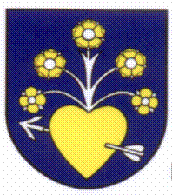     Obec Radatice, Radatice 105, 08242, IČO: 00327662vyhlasujev zmysle § 9a ods. 1 písm. a/ a ods.9 zák. SNR č. 138/1991 Zb. o majetku obcí v znení neskorších predpisov s použitím § 281 a nasl. Obchodného zákonníkaVEREJNÚ OBCHODNÚ SÚŤAŽ č. 1/2019na podávanie najvhodnejšieho návrhu na uzatvorenie kúpnej    zmluvy na predaj nehnuteľného majetku obce Radatice.PODMIENKY VEREJNEJ OBCHODNEJ SÚŤAŽEÚvodné ustanovenie Predaj nepoužiteľného majetku obce sa uskutoční v súlade s platnými právnymi predpismi, a uznesením Obecného zastupiteľstva obce Radatice č. 17/2019, zo dňa 5.4.2019Predmet obchodnej verejnej súťažePrevod nehnuteľného majetku vo vlastníctve obce Radatice, pozemky vedené na LV č. 492, k. ú. Radatice ( len vcelku)		- parcela C-KN č. 534/5 o výmere 580 m2, druh pozemku zastavané   plochy a nádvoria		- parcela C-KN č. 534/6 o výmere 580 m2, druh pozemku zastavané   plochy a nádvoriaVšeobecná hodnota nehnuteľného majetku stanovená  znaleckým posudkom č.42/2018 , zo dňa3.4.2019, vyhotoveným Ing. Dušanom Eperjesim  predstavuje sumu 9,75 €/m2.Podmienky súťaže:Minimálna kúpna cena za pozemky: parcela C-KN č. 534/5 o výmere 580 m2, druh pozemku zastavané plochy a nádvoria a parcela C-KN č. 534/6 o výmere 580 m2, druh pozemku zastavané plochy a nádvoria je 11 310,00 €. Záväzok kupujúceho podpísať kúpnu zmluvu najneskôr do 30 dní odo dňa jej doručenia.  Záväzok účastníka súťaže uhradiť predávajúcemu náklady spojené s úhradou správneho poplatku za podanie návrhu na vklad vlastníckeho práva do katastra nehnuteľností, ako aj náklady za vyhotovenie znaleckého posudku a prípravy kúpnej zmluvy. Návrh je potrebné doručiť poštou alebo podať osobne do podateľne Obecného úradu v Radaticiach, Radatice 105, 082 42 Radatice v zapečatenej obálke s výrazným označením:          „ Obchodná verejná  súťaž č. 1/2019– predaj nehnuteľnosti - pozemku na výstavbu -neotvárať „                           na adresu:   Obec Radatice  Radatice 105082 42 Radatice Súťaž sa začína dňom jej uverejnenia na úradnej tabuli obce Radatice a uverejnením na webovom sídle obecradatice@onlinenet.sk  t.j. dňom 08.04.2019. Uzávierka na predkladanie ponúk je 29.04.2019 do 11:00 hod. Ponuky doručené po tomto termíne budú odmietnuté.Rozhodujúci je dátum a čas prijatia ponuky na prezentačnej pečiatke podateľne Obecného úradu v Radaticiach.Písomný návrh musí obsahovať najmä:presnú identifikáciu navrhovateľa: titul,  meno, priezvisko, rodné priezvisko, dátum  narodenia, rodné číslo, miesto trvalého pobytu,  bankové spojenie – č. účtu                prehlásenie navrhovateľa  v zmysle zák. č. 18/2018 Z.z. o ochrane osobných údajovkontakt: telefón, mobil, email, fax.predmet obchodnej verejnej súťaženávrh kúpnej cenySpôsob a lehotu zaplatenia kúpnej ceny tak, že celá kúpna cena bude zaplatená na účet  vyhlasovateľa  najneskôr do 30 dní  od podpísania  kúpnej zmluvy oboma  zmluvnými stranami a to na základe fotokópie kúpnej zmluvy podpísanej oboma zmluvnými stranami.   Vyhlasovateľ najneskôr do 10 dní po pripísaní kúpnej ceny na svoj účet podá návrh na vklad vlastníckeho práva do katastra nehnuteľností a originál kúpnej zmluvy odovzdá  kupujúcemu najneskôr do 10 dní odo dňa zaplatenia kúpnej ceny.Účastník je povinný predložiť čestné prehlásenie o tom, že nemá žiadne záväzky voči  Obci Radatice.Predložený návrh nie je možné odvolať,  meniť,  dopĺňať a upravovať po uplynutí lehoty  určenej na predkladanie  súťažných návrhov.Návrhy, ktorých obsah nebude zodpovedať podmienkam súťaže, alebo budú doručené po  termíne súťaže, budú odmietnuté.Typ zmluvy Kúpna zmluva podľa Občianského zákonníkaKritéria pre posudzovanie súťažných návrhov:Kritériom pre posudzovanie súťažných návrhov bude najvyššia ponúknutá kúpna cena.Víťazom obchodnej verejnej súťaže bude navrhovateľ najvhodnejšej ponuky, ktorej bude priradené poradie č. 1. V poradí druhej najvhodnejšej  ponuke sa priradí poradie č. 2. Takto bude postupované aj pri ďalších ponukách, ktorým bude priradené číslo podľa poradia.V prípade rovnakej ponúknutej ceny za hnuteľný majetok rozhodne skorší termín podania návrhu.Víťaz obchodnej verejnej súťaže bude vyzvaný na uzatvorenie kúpnej  zmluvy.Účastníkom súťaže, ktorí v obchodnej verejnej súťaži neuspeli – umiestnili sa na druhom a ďalších miestach obec  Radatice oznámi, že ich návrhy sa odmietli.Súťaž je platná, ak sa na nej zúčastní najmenej jeden súťažiaci, ktorý splnil podmienky vyhlásenej verejnej obchodnej súťaže.Vyhodnotenie  obchodnej verejnej súťaže bude na najbližšom obecnom zastupiteľstve po dátume ukončenia VOS a teda po 29.4.2019.  Vyhodnotenie bude písomne oznámené všetkým účastníkom v termíne do 30 dní od vyhodnotenia súťaže.Schválenie vyhodnotenia súťaže a prevodu nehnuteľnosti podlieha schváleniu  Obecným zastupiteľstvom v Radaticiach.Vyhlasovateľ si v súlade s § 283 Obchodného zákonníka vyhradzuje právo zmeniť už zverejnené podmienky súťaže alebo súťaž zrušiť. V prípade zmeny alebo zrušenia budú tieto skutočnosti uverejnené spôsobom akým boli vyhlásené podmienky súťaže.Vyhlasovateľ si v zmysle § 287 Obchodného zákonníka vyhradzuje právo odmietnuť všetky predložené návrhy.Záujemcovia nemajú nárok na úhradu nákladov spojených s účasťou v obchodnej verejnej súťaži.Obhliadka majetku:Obhliadka majetku na mieste samom bude záujemcom umožnená v čase pred podaním návrhu po telefonickom dohovore s Mgr. Gabrielou Viazankovou, starostkou obce, t.č. 0905 207 706email.: obecradatice@onlinenet.skPre záujemcov bude k dispozícii k nahliadnutiu znalecký posudok. Náklady súvisiace s účasťou v tejto  obchodnej verejnej súťaži  znášajú jej záujemcovia . V Radaticiach dňa 5.4.2019                                                                                        Mgr. Gabriela Viazankovástarostka obceHlasovanie:                                         počet    mená poslancov                                                                                                    Mgr. Gabriela VIAZANKOVÁ                                                                                                           starostka  obce Obecné zastupiteľstvo  v Radaticiach U Z N E S E N I E z 3.   zasadnutia Obecného  zastupiteľstva v Radaticiach zo  dňa  5.apríla 2019                                                                   číslo :      18/2019  k prerokovaniu účasti obce na projekte „Rekonštrukcia priestorov MŠ Radatice“ v rámci výzvy IROP-PO2-SC221-2018-35                                               –––––––––––––––––––––––––––––––––––––––––––––––––––––––––––––––––––––––––Obecné zastupiteľstvo  v Radaticiach s ch v a ľ u j e predloženie ŽoNFP za účelom realizáciu projektu „ Rekonštrukcia priestorov MŠ Radatice“realizovaného v rámci výzvy IROP-PO2-SC221-2018-35, ktorého ciele sú v súlade s platným územným plánom obce a platným programom rozvoja obce:- zabezpečenie realizácie projektu v súlade s podmienkami poskytnutia pomoci; - zabezpečenie finančných prostriedkov na spolufinancovanie realizovaného projektu vo výške rozdielu celkových oprávnených výdavkov projektu a poskytnutého NFP v súlade s podmienkami poskytnutia pomoci, t.j. 6200€ ; - zabezpečenie financovania prípadných neoprávnených výdavkov z rozpočtu obce.Hlasovanie:                                         počet    mená poslancov                                                                                                    Mgr. Gabriela VIAZANKOVÁ                                                                                                         starostka  obce Obecné zastupiteľstvo  v Radaticiach U Z N E S E N I E z 3.   zasadnutia Obecného  zastupiteľstva v Radaticiach zo  dňa  5. apríla  2019                                                                   číslo :      19/2019  k prerokovaniu čestného vyhlásenia pre Slovenský pozemkový fond k ceste na KN-E par. č. 1-773/1-ostatná plocha–––––––––––––––––––––––––––––––––––––––––––––––––––––––––––––––––––––––––Obecné zastupiteľstvo  v Radaticiach s ch v a ľ u j e  čestné vyhlásenie pre Slovenský pozemkový fond k ceste na KN-E par. č. 1-773/1-ostatná plochaHlasovanie:                                         počet    mená poslancov                                                                                                    Mgr. Gabriela VIAZANKOVÁ                                                                                                         starostka  obce Obecné zastupiteľstvo  v Radaticiach U Z N E S E N I E z 3.   zasadnutia Obecného  zastupiteľstva v Radaticiach zo  dňa  5. apríla  2019                                                                   číslo :      20/2019  k prerokovaniu zásad odmeňovania poslancov obecného zastupiteľstva –––––––––––––––––––––––––––––––––––––––––––––––––––––––––––––––––––––––––Obecné zastupiteľstvo  v Radaticiach s ch v a ľ u j e zásady odmeňovania poslancov obecného zastupiteľstva Hlasovanie:                                         počet    mená poslancov                                                                                                    Mgr. Gabriela VIAZANKOVÁ                                                                                                         starostka  obce Obecné zastupiteľstvo  v Radaticiach U Z N E S E N I E z 3. zasadnutia Obecného  zastupiteľstva v Radaticiach zo  dňa  5. apríla 2019                                                                      číslo : 21/2019    k  prerokovaniu príspevku obce na prevádzkové náklady denného stacionára                    Pokojná jeseň, n. o.  –––––––––––––––––––––––––––––––––––––––––––––––––––––––––––––––––––––––––––Obecné zastupiteľstvo  v Radaticiach  s ch v a ľ u j e dofinancovanie prevádzky Denného stacionára Pokojná jeseň, n. o. po dobu  mesiacov          od 1.1.2019 do 31.12.2019 v sume 24,00 €/kliento d p o r ú č a uzavrieť dodatok k zmluve k zmene financovania Hlasovanie:                                         počet    mená poslancov                                                                                                    Mgr. Gabriela VIAZANKOVÁ                                                                                                         starostka  obce Obecné zastupiteľstvo  v Radaticiach U Z N E S E N I E z 3.   zasadnutia Obecného  zastupiteľstva v Radaticiach zo  dňa  5. apríla  2019                                                                   číslo :      22/2019  k prerokovaniu žiadosti od LIRI, n. o. týkajúcej sa parcely KN-E č. 69/1 o výmere  700m2–––––––––––––––––––––––––––––––––––––––––––––––––––––––––––––––––––––––––Obecné zastupiteľstvo  v Radaticiach s ch v a ľ u j e odpustenie nájmu vo výške 50 % Hlasovanie:                                         počet    mená poslancov                                                                                                    Mgr. Gabriela VIAZANKOVÁ                                                                                                         starostka  obce Obecné zastupiteľstvo  v Radaticiach U Z N E S E N I E z 3.   zasadnutia Obecného  zastupiteľstva v Radaticiach zo  dňa  5. apríla  2019                                                                   číslo :      23/2019  k prerokovaniu žiadosti k vytvoreniu spoločného školského obvodu s mestom Prešov –––––––––––––––––––––––––––––––––––––––––––––––––––––––––––––––––––––––––Obecné zastupiteľstvo  v Radaticiach n e s ch v a ľ u j e zmenu školského obvodu Hlasovanie:                                         počet    mená poslancov                                                                                                    Mgr. Gabriela VIAZANKOVÁ                                                                                                         starostka  obce Obecné zastupiteľstvo  v Radaticiach U Z N E S E N I E z 3.   zasadnutia Obecného  zastupiteľstva v Radaticiach zo  dňa  5. apríla  2019                                                                   číslo :      24/2019  k prerokovaniu žiadosti o opravu prístupovej cestnej komunikácie –––––––––––––––––––––––––––––––––––––––––––––––––––––––––––––––––––––––––Obecné zastupiteľstvo  v Radaticiach b e r ú    n a   v e d o m i e  žiadosť o opravu prístupovej cestnej komunikácie Hlasovanie:                                         počet    mená poslancov                                                                                                    Mgr. Gabriela VIAZANKOVÁ                                                                                                         starostka  obce Obecné zastupiteľstvo  v Radaticiach U Z N E S E N I E z 3.   zasadnutia Obecného  zastupiteľstva v Radaticiach zo  dňa  5. apríla  2019                                                                   číslo :      25/2019  k prerokovaniu žiadosti o zabezpečenie verejného osvetlenia–––––––––––––––––––––––––––––––––––––––––––––––––––––––––––––––––––––––––Obecné zastupiteľstvo  v Radaticiach b e r ú    n a   v e d o m i e  žiadosť o zabezpečenie verejného osvetlenia Hlasovanie:                                         počet    mená poslancov                                                                                                    Mgr. Gabriela VIAZANKOVÁ                                                                                                         starostka  obceObecné zastupiteľstvo v Radaticiachna 3. zasadnutí Obecného zastupiteľstvadňa 5. apríla 2019k prerokovaniu návrhu VZN č. 1/2019 o vyhradení miest a ustanovení podmienok na umiestňovanie volebných plagátov na verejných priestranstvách počas volebnej kampane  ___________________________________________________________________________Obecné zastupiteľstvo v Radaticiach s ch v a ľ u j epodľa § 11 ods. 4 písm. g) Zákona č. 369/1990 Zb. o obecnom zriadení v znení neskorších predpisov  VZN č. 1/2019 o vyhradení miest a ustanovení podmienok na umiestňovanie volebných plagátov na verejných priestranstvách počas volebnej kampane                                                                    Mgr. Gabriela VIAZANKOVÁ                                                                   starostka obceZáznam o hlasovaní: Za VZN č. 1/2019 hlasovali poslanci: Za:   Čelovský, Halický, Homoľová, Kováč, Papež Proti:   0Zdržali sa hlasovania:   0Obecné zastupiteľstvo v Radaticiachna 3. zasadnutí Obecného zastupiteľstvadňa 5. apríla 2019k prerokovaniu návrhu dodatku č. 10 k VZN č. 4/2009 o určení výšky dotácie na prevádzku a mzdy na žiaka základnej umeleckej školy, poslucháča jazykovej školy a dieťa materskej školy a školských zariadení  so sídlom na územní obce Radatice  ___________________________________________________________________________Obecné zastupiteľstvo v Radaticiach s ch v a ľ u j epodľa § 11 ods. 4 písm. g) Zákona č. 369/1990 Zb. o obecnom zriadení v znení neskorších predpisov dodatok č. 10 k VZN č. 4/2009 o určení výšky dotácie na prevádzku a mzdy na žiaka základnej umeleckej školy, poslucháča jazykovej školy a dieťa materskej školy a školských zariadení  so sídlom na územní obce Radatice                                                                   Mgr. Gabriela VIAZANKOVÁ                                                                   starostka obceZáznam o hlasovaní: Za Dodatok č. 10 k VZN č. 4/2009 hlasovali poslanci: Za:   Čelovský, Halický, Homoľová, Kováč, Papež Proti:   0Zdržali sa hlasovania:   0 Zápisnica z 3. zasadnutia poslancov OcZ konaného dňa 5. apríla  2019    Prítomní : podľa prezenčnej listiny PROGRAM :	1. Otvorenie zasadnutia. Schválenie programu	2. Určenie zapisovateľa a overovateľa zápisnice	3. Voľba návrhovej komisie	4. Kontrola uznesení	5. Prerokovanie Záverečného účtu obce za rok 2018	6. Rozpočtové opatrenie č. 1/2019	7. Prerokovanie Plánu hospodárskeho a sociálneho rozvoja obce 2018-2024	8. Vyhlásenie verejnej obchodnej súťaže na odpredaj pozemkov na par. č. 534/5	     a 534/6	9. Prerokovanie účasti obce na projekte „Rekonštrukcia priestorov MŠ Radatice“	     v rámci výzvy IROP-PO2-SC221-2018-35	10. Prerokovanie čestného vyhlásenia pre Slovenský pozemkový fond k ceste na KN-       E par. č. 1-773/1 – ostatná plocha	11. Prerokovanie zásad odmeňovania poslancov obecného zastupiteľstva	12. Prerokovanie VZN č. 1/2019 o vyhradení miest a ustanovení podmienok na	       umiestňovanie volebných plagátov na verejných priestranstvách počas volebnej	       kampane	13. Prerokovanie žiadosti od LIRI, n.o. týkajúcej sa parcely KN-E č. 69/1 o výmere	       700 m2	14. Prerokovanie žiadosti k vytvoreniu spoločného školského obvodu s mestom             Prešov	15. Prerokovanie žiadosti o opravu prístupovej cestnej komunikácie	16. Prerokovanie žiadosti o zabezpečenie verejného osvetlenia	17. Aktuálne informácie a interpelácie poslancov	18. ZáverK bodu 1. : 3.  zasadnutie bolo zvolané písomnou pozvánkou zo dňa 2.4.2019. Na  zasadnutí boli prítomní všetci 5 poslanci OcZ, t. j. zasadnutie je uznášaniaschopné. Zasadnutie otvorila a viedla Mgr. Gabriela Viazanková, starostka obce.  Starostka požiadala poslancov o doplnenie resp. zmenu programu. Starostka navrhla zmenu programu tak, že za bod 12 bude bod 13. : Prerokovanie návrhu Dodatku č. 10 k VZN č. 4/2009 o určení výšky dotácie na prevádzku a mzdy na žiaka základnej umeleckej školy, poslucháča jazykovej školy a dieťa materskej školy a školských zariadení  so sídlom na územní obce Radatice, ďalší bod. 14.: Prerokovanie príspevku obce na prevádzkové náklady denného stacionára Pokojná jeseň, n.o., ostatné body 13,14,15,16,17,18 sa presúvajú na body : 15,16,17,18,19,20.Hlasovanie o uznesení č.  12/2019Za predložený návrh hlasovali                                                          5  poslanci Proti 									0Zdržali sa 								0   K bodu  2. : Starostka obce určila za zapisovateľku zápisnice  Ivanu Heldákovú, za overovateľa zápisnice  poslanca Ing. Jána Čelovského.K bodu 3. : Starostka obce predložila návrh na zloženie návrhovej komisie v zložení : posl. Miroslav Papež a poslanec Miroslav Kováč.Hlasovanie o uznesení č.  13/2019Za predložený návrh hlasovali                                                          5 poslanciProti 									0Zdržali sa 								0         K bodu  4. : Starostka obce oboznámila poslancov s prijatými uzneseniami na poslednom zasadnutí a so stavom ich plnenia.  K bodu  5. : Pracovný materiál – záverečný účet obce za rok 2018 obdŕžali poslanci v písomnej podobe. Tento záverečný účet bol zverejnený aj na web stránke obce dňa 22.3.2019. Referentka uviedla, že obec za rok 2018 hospodárila s prebytkom vo výške 21.824,90 eur. Prílohou bolo aj stanovisko hlavnej kontrolórky obce, v ktorom uvádza, že obecnému zastupiteľstvu odporúča záverečný účet obce schváliť, taktiež prílohu tvorila správa audítora za rok 2018.K tomuto bodu bolo prijaté uznesenie. Hlasovanie o uznesení č.  14/2019Za predložený návrh hlasovali                                                  5 poslanci Proti 						                            0 Zdržali sa 							    0 K bodu  6. : Poslanci k návrhu zmeny rozpočtu dostali rozpočtové opatrenie č. 1/2019. Zmena rozpočtu sa týka navýšenia položky 635004 – na opravu motora PPS 12. Dobrovoľní hasiči o jeho opravu usilovali už v roku 2016, avšak vtedy boli uprednostnené iné výdavky.  DHZ Radatice vie ponúknuť aspoň niektoré súčiastky, aby sa znížili náklady na opravu PPS 12. Poslankyňa Jana Homoľová sa pýtala na zásah tejto položky do celkového rozpočtu. Referentka vysvetlila, že aj po zmene rozpočtu je rozpočet navrhnutý ako vyrovnaný. Poslanec Ing. Čelovský upozornil, že PPS 12 po repase už nebude taká vhodná na zabezpečenie záchranných prác pri povodňových stavoch, ale  skôr z nej bude súťažný stroj. K tomuto bodu bolo prijaté uznesenie. Hlasovanie o uznesení č.  15/2019Za predložený návrh hlasovali                                                  4 poslanci Proti 						                            0 Zdržali sa 							    1 poslanec K bodu  7. : Starostka predložila poslancom Plán hospodárskeho a sociálneho rozvoja obce na roky 2018-2024.  Ide o strategický dokument obce, ktorý je často vyžadovaný aj pri predkladaní žiadostí o NFP, prípadne iných dotačných systémoch.Hlasovanie o uznesení č.  16/2019Za predložený návrh hlasovali                                                  5 poslanci Proti 						                            0 Zdržali sa 							    0 K bodu  8. : Starostka predložila podmienky verejnej obchodnej súťaže na odpredaj pozemkov na par. č. 534/5 a 534/6, spolu o výmere 1.160 m2. Uzávierka na predkladanie ponúk bude do 29.4.2019 do 11.00 hod.  Znenie Verejnej obchodnej súťaže bolo predložené poslancom pred konaním obecného zastupiteľstva. Verejná obchodná súťaž špecifikuje podmienky, ktoré musí záujemca splniť. Na predmetné pozemky bol vypracovaný znalecký posudok od Ing. Eperješiho, ktorý stanovil hodnotu pozemkov.K tomuto bodu bolo prijaté uznesenie. Hlasovanie o uznesení č.  17/2019Za predložený návrh hlasovali                                                  5 poslanci Proti 						                            0 Zdržali sa 							    0 K bodu  9. : Obec Radatice po zaslaní projektového zámeru na „ Rozšírenie priestorov MŠ Radatice“ v rámci výzvy IROP-PO2-SC221-PZ-2018-9 dostala pozitívnu hodnotiacu správu. Na základe nej bola vypracovaná žiadosť o nenávratný finančný príspevok za účelom realizácie projektu „Rekonštrukcia priestorov MŠ Radatice“. Starostka pripomenula poslancom, že pri realizácii by došlo k výmene okien, rekonštrukcií sociálnych zariadení, dovybavenia kuchyne, k úprave vonkajšieho vstupu do MŠ a k zakúpeniu interiérového vybavenia triedy. Ak sa chce obec zapojiť do žiadosti o NFP je potrebné tento zámer schváliť. Spoluúčasť obce by vychádzala z rozdielu celkových oprávnených výdavkov projektu a poskytnutého NFP v súlade s podmienkami poskytnutia pomoci, t.j. 6200€. Zároveň je potrebné zvážiť aj zabezpečenie financovania prípadných neoprávnených výdavkov z rozpočtu obce.K tomuto bodu bolo prijaté uznesenie. Hlasovanie o uznesení č.  18/2019Za predložený návrh hlasovali                                                  5 poslanci Proti 						                            0 Zdržali sa 							    0 K bodu  10. : Obec Radatice získala do svojho vlastníctva od Slovenskej republiky v správe SPF cestu od kostola sv. Martina po rodinný dom č. 55. Vzhľadom na rastúcu výstavbu na zadných pozemkoch tzv. Novej ulice by bolo dobré riešiť aj ďalšiu časť cesty, ktorá vedie k bývalého poľnohospodárskemu družstvu. Obec Radatice a aj súčasný územný plán obce počíta s výstavbou novej IBV v danej oblasti a cesta vo vlastníctve obce je pre možnú výstavbu potrebná. Obec môže danú komunikáciu získať od SR v správe SPF.K tomuto bodu bolo prijaté uznesenie. Hlasovanie o uznesení č.  19/2019Za predložený návrh hlasovali                                                  5 poslanci Proti 						                            0 Zdržali sa 							    0 K bodu  11. : Bolo potrebné aktualizovať zásady odmeňovania poslancov obecného zastupiteľstva. Dôvodom aktualizácie bola zmena zákona. Celkový súčet odmien, vyplatených v kalendárnom roku, nesmie presiahnuť zákonom stanovenú maximálnu hranicu podľa § 15 ods. 4 a § 25 ods. 8 zákona č. 369/1990 Zb. o obecnom zriadení. V prípade dosiahnutia tejto hranice už v príslušnom kalendárnom roku nevzniká nárok na vyplatenie akejkoľvek ďalšej odmeny.Poslanci obdŕžali v prílohe návrh zásad odmeňovania.  K tomuto bodu bolo prijaté uznesenie. Hlasovanie o uznesení č.  20/2019Za predložený návrh hlasovali                                                  5 poslanci Proti 						                            0 Zdržali sa 							    0 K bodu  12. : K prerokovaniu VZN č. 1/2019 o vyhradení miest a ustanovení podmienok na umiestňovanie volebných plagátov na verejných priestranstvách počas volebnej kampane bola potrebná aktualizácia tohto VZN č. 1/2019.Za predložený návrh hlasovali                                                  5 poslanci Proti 						                            0 Zdržali sa 							    0 K bodu  13. : Starostka obce informovala poslancov o dodatku č. 10 k VZN obce Radatice č. 4/2009 o určení výšky dotácie na prevádzku a mzdy na žiaka základnej umeleckej školy. Dodatok mali poslanci k dispozícii v tlačenej forme. Referentka doplnila, že dotácia na mzdy na žiaka sa vypočíta súčinom jednotkového koeficientu, hodnoty koeficientov a počet prijatých detí do ŠKD k  15. 9. 2018.Za predložený návrh hlasovali                                                  5 poslanci Proti 						                            0 Zdržali sa 							    0 K bodu  14. : Starostka informovala poslancov, že denný stacionár má 25 klientov.  Vzhľadom na nutnosť dofinancovať túto sociálnu službu od samosprávy pre jej zachovanie v obci sa starostka po rokovaní s riaditeľkou Pokojnej jesene p. Kočiškovou dohodla na znížení počtu klientov, čo by bolo aj pre obec únosnejšie a to na 15 klientov. Navrhovaná suma podpory na jedného klienta je 24 EUR, t.j. 360 EUR mesačne. Poslanec Tomáš Halický sa pýtal na pravidelnosť využívania klientov denného stacionára. Starostka odpovedala, že do denného stacionára chodievajú 12 klienti s absolútnou pravidelnosťou a jeho služby sú využívané. Mnohí klienti boli v čase informácií o kontrolách stacionárov a ich zatváraní v obavách, kam by chodili, ak by sa niečo také udialo aj u nás. Súčasní klienti denného stacionára jeho služby využívajú pravidelne a u mnohých klientov je viditeľná zmena ich stavu po navštevovaní tejto sociálnej služby. K tomuto bodu bolo prijaté uznesenie. Hlasovanie o uznesení č.  21/2019Za predložený návrh hlasovali                                                  4 poslanci Proti 						                            0 Zdržali sa 							    1 poslanec K bodu  15. : Obci bola doručená žiadosť od LIRI, n. o., v ktorej žiadajú o odpustenie nájmu, z dôvodu, že nedošlo k realizácii projektu a pozemok parcela KN-E č. 69/1 o výmere 700 m2 bol nevyužitý.  Zámerom LIRi bolo postaviť *Domov sociálnych služieb, čo na našej doline chýba a bol by prínosom, navyše by poskytol pracovné pozície v regióne. Keďže sa LIRI uchádzala o dotácie z eurofondov a neboli úspešní, rozhodli sa v zámere nepokračovať. Poslanci sa v diskusii zhodli, že obec pri poskytnutí nájmu nemusí zohľadňovať schopnosť využitia nájomcu a preto sa v diskusii zhodli na obdobnom kľúči, aký bol použitý pri podobnej žiadosti od Ľ. Miščíka.K tomuto bodu bolo prijaté uznesenie. Hlasovanie o uznesení č.  22/2019Za predložený návrh hlasovali                                                  4 poslanci Proti 						                            0 Zdržali sa 							    1 poslanec  K bodu  16. : Dňa 1.4.2019 bola doručená žiadosť od p. Hornáčekovej o opätovne vytvorenie spoločného školského obvodu s mestom Prešov. Starostka pripomenula, že je v súčasnosti zriadený školský obvod s obcou Sedlice z roku 2004. ZŠ v Sedliciach nenavštevujú deti z obce, väčšina ich navštevuje CZŠ sv. Martina. Obecné zastupiteľstvo nevidelo dôvod na zmenu školského obvodu. Je na slobodnej vôli rodiča, kde bude jeho dieťa navštevovať školské zariadenie. K tomuto bodu bolo prijaté uznesenie. Hlasovanie o uznesení č.  23/2019Za predložený návrh hlasovali                                                  5 poslanci Proti 						                            0 Zdržali sa 							    0 K bodu  17. : Ďalším bodom bolo prerokovanie žiadosti o opravu prístupovej cestnej komunikácie              od p. Majerčákovej, v ktorej opätovne žiada o opravu prístupovej cestnej komunikácie v blízkosti domu číslo 284. Starostka sa vyjadrila, že potreba doplniť komunikáciu je jasná, obec Radatice postupne rekonštruuje cesty v obci a určite je aj v pláne doplniť predmetnú cestu. Obecné zastupiteľstvo sa nezhodlo na žiadnom termíne, ktorý by bol záväzný. K tomuto bodu bolo prijaté uznesenie. Hlasovanie o uznesení č.  24/2019Za predložený návrh hlasovali                                                  5 poslanci Proti 						                            0 Zdržali sa 							    0 K bodu  18. : V tomto bode bolo prerokovanie žiadosti o zabezpečenie verejného osvetlenia taktiež od p. Majerčákovej. Žiada o zabezpečenie verejného osvetlenia v blízkosti domu súp. č. 284. Obecné zastupiteľstvo sa nezhodlo na žiadnom termíne, ktorý by bol záväzný. V obci bude prebiehať rekonštrukcii NN v rámci plánov VSD, snahou obce Radatice bude doplniť verejné osvetlenie v tejto časti.K tomuto bodu bolo prijaté uznesenie. Hlasovanie o uznesení č.  25/2019Za predložený návrh hlasovali                                                  5 poslanci Proti 						                            0 Zdržali sa 							    0 K bodu 19.: V tomto bode mali poslanci možnosť pýtať sa a prednášať svoje návrhy. Podnety                   od poslancov neboli. K tomuto bodu poslanci nehlasovali.K bodu 20.: Vyčerpaním programu sa skončilo 3. zasadnutie obecného zastupiteľstva. Starostka obce sa poďakovala všetkým poslancom za účasť na zasadnutí. D.  a    h.Mgr. Gabriela Viazanková                                                                                                   starostka obceZápisnicu napísala: Ivana HeldákováV Radaticiach, 12. apríla  2019                                                                                      Overovateľ zápisnice : Ing. Ján Čelovský                           ...........................................Za: 5 Čelovský, Halický, Homoľová, Kováč, Papež  Proti:Zdržal sa:Neprítomní:Nehlasovali:Za: 5    Čelovský, Halický, Homoľová, Kováč, Papež  Proti:Zdržal sa:Neprítomní:Nehlasovali:Za:  5 Čelovský, Halický, Homoľová, Kováč, Papež  Proti:Zdržal sa:Neprítomní:Nehlasovali:Za:    4 Halický, Homoľová, Kováč, PapežProti:Zdržal sa:1 ČelovskýNeprítomní:Nehlasovali:Za: 5Čelovský, Halický, Homoľová, Kováč, Papež      Proti:Zdržal sa:Neprítomní:Nehlasovali:Za: 5Čelovský, Halický, Homoľová, Kováč, Papež       Proti:Zdržal sa:Neprítomní:Nehlasovali:Za:    5Čelovský, Halický, Homoľová, Kováč, Papež         Proti:Zdržal sa:Neprítomní:Nehlasovali:Za:    5         Čelovský, Halický, Homoľová, Kováč, Papež         Proti:Zdržal sa:Neprítomní:Nehlasovali:Za:   5 Čelovský, Halický, Homoľová, Kováč, Papež       Proti:Zdržal sa:Neprítomní:Nehlasovali:Za:4Čelovský, Homoľová, Kováč,Papež  Proti:Zdržal sa:1 HalickýNeprítomní:Nehlasovali:Za:    4Čelovský, Homoľová, Kováč, Papež         Proti:Zdržal sa:1 HalickýNeprítomní:Nehlasovali:Za:    5Čelovský, Halický, Homoľová, Kováč, Papež         Proti:Zdržal sa:Neprítomní:Nehlasovali:Za:    5 Čelovský, Halický, Homoľová, Kováč, Papež         Proti:Zdržal sa:Neprítomní:Nehlasovali:Za:    5Čelovský, Halický, Homoľová, Kováč, Papež    Proti:Zdržal sa:Neprítomní:Nehlasovali: